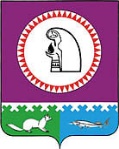 О внесении изменений и дополнений в устав Октябрьского районаРассмотрев проект решения Думы Октябрьского района «О внесении изменений и дополнений в устав Октябрьского района», в соответствии с Федеральным законом                        от 06.10.2003 № 131-ФЗ «Об общих принципах организации местного самоуправления в Российской Федерации», руководствуясь уставом Октябрьского района, Дума Октябрьского района РЕШИЛА:1. Внести в устав Октябрьского района, принятый решением Думы Октябрьского района от 02.12.2011 № 207, изменения и дополнения согласно приложению.2. Главе Октябрьского района в порядке, установленном Федеральным законом от 21.07.2005 № 97-ФЗ «О государственной регистрации уставов муниципальных образований», представить настоящее решение на государственную регистрацию.3. Главе Октябрьского района опубликовать настоящее решение в «Приложении к газете «Новости Югры» Вести Октябрьского района» после государственной регистрации. 4. Настоящее решение вступает в силу со дня его официального опубликования, произведенного после его государственной регистрации. 5. Контроль за исполнением решения возложить на постоянную комиссию Думы Октябрьского района по вопросам местного самоуправления.Председатель Думы Октябрьского района                                                          Е.И. СоломахаГлава Октябрьского района                 			                   	            А.П. Куташова  Приложение к решению Думы Октябрьского района от «07» сентября 2021 г. № 674Изменения и дополнения в устав Октябрьского района1) В части 1 статьи 6 Устава:а) в пункте 5 слова «за сохранностью автомобильных дорог местного значения» заменить словами «на автомобильном транспорте, городском наземном электрическом транспорте и в дорожном хозяйстве»;б) в пункте 24 слова «использования и охраны» заменить словами «охраны и использования».2) В части 6 статьи 13 Устава слова «проводятся общественные обсуждения или публичные слушания, порядок организации и проведения которых определяется решением Думы района с учетом положений законодательства о градостроительной деятельности» заменить словами «проводятся публичные слушания или общественные обсуждения в соответствии с законодательством о градостроительной деятельности».3) Пункт 7 части 1 статьи 24 Устава изложить в следующей редакции:«7) прекращения гражданства Российской Федерации либо гражданства иностранного государства - участника международного договора Российской Федерации, в соответствии с которым иностранный гражданин имеет право быть избранным в органы местного самоуправления, наличия гражданства (подданства) иностранного государства либо вида на жительство или иного документа, подтверждающего право на постоянное проживание на территории иностранного государства гражданина Российской Федерации либо иностранного гражданина, имеющего право на основании международного договора Российской Федерации быть избранным в органы местного самоуправления, если иное не предусмотрено международным договором Российской Федерации;».4) Пункт 9 части 1 статьи 29 Устава изложить в следующей редакции:«9) прекращения гражданства Российской Федерации либо гражданства иностранного государства - участника международного договора Российской Федерации, в соответствии с которым иностранный гражданин имеет право быть избранным в органы местного самоуправления, наличия гражданства (подданства) иностранного государства либо вида на жительство или иного документа, подтверждающего право на постоянное проживание на территории иностранного государства гражданина Российской Федерации либо иностранного гражданина, имеющего право на основании международного договора Российской Федерации быть избранным в органы местного самоуправления, если иное не предусмотрено международным договором Российской Федерации;».5) Статью 32 Устава изложить в следующей редакции:«Статья 32. Муниципальный контроль1. Органы местного самоуправления организуют и осуществляют муниципальный контроль за соблюдением требований, установленных муниципальными правовыми актами, принятыми по вопросам местного значения, а в случаях, если соответствующие виды контроля отнесены федеральными законами к полномочиям органов местного самоуправления, также муниципальный контроль за соблюдением требований, установленных федеральными законами, законами субъектов Российской Федерации.2. Организация и осуществление видов муниципального контроля регулируются Федеральным законом от 31 июля 2020 года № 248-ФЗ «О государственном контроле (надзоре) и муниципальном контроле в Российской Федерации».».6) В статье 44 Устава:а) в абзаце первом части 4 слова «обязанности для субъектов предпринимательской и инвестиционной деятельности» заменить словами «обязательные требования для субъектов предпринимательской и иной экономической деятельности, обязанности для субъектов инвестиционной деятельности»;б) в абзаце пятом части 4 слова «инвестиционной» заменить словами «иной экономической».Муниципальное образованиеОктябрьский районДУМАРЕШЕНИЕМуниципальное образованиеОктябрьский районДУМАРЕШЕНИЕМуниципальное образованиеОктябрьский районДУМАРЕШЕНИЕМуниципальное образованиеОктябрьский районДУМАРЕШЕНИЕМуниципальное образованиеОктябрьский районДУМАРЕШЕНИЕМуниципальное образованиеОктябрьский районДУМАРЕШЕНИЕМуниципальное образованиеОктябрьский районДУМАРЕШЕНИЕМуниципальное образованиеОктябрьский районДУМАРЕШЕНИЕМуниципальное образованиеОктябрьский районДУМАРЕШЕНИЕМуниципальное образованиеОктябрьский районДУМАРЕШЕНИЕ«07»сентября2021г.№674пгт. Октябрьскоепгт. Октябрьскоепгт. Октябрьскоепгт. Октябрьскоепгт. Октябрьскоепгт. Октябрьскоепгт. Октябрьскоепгт. Октябрьскоепгт. Октябрьскоепгт. Октябрьское07.09.2021№674«Д-5»